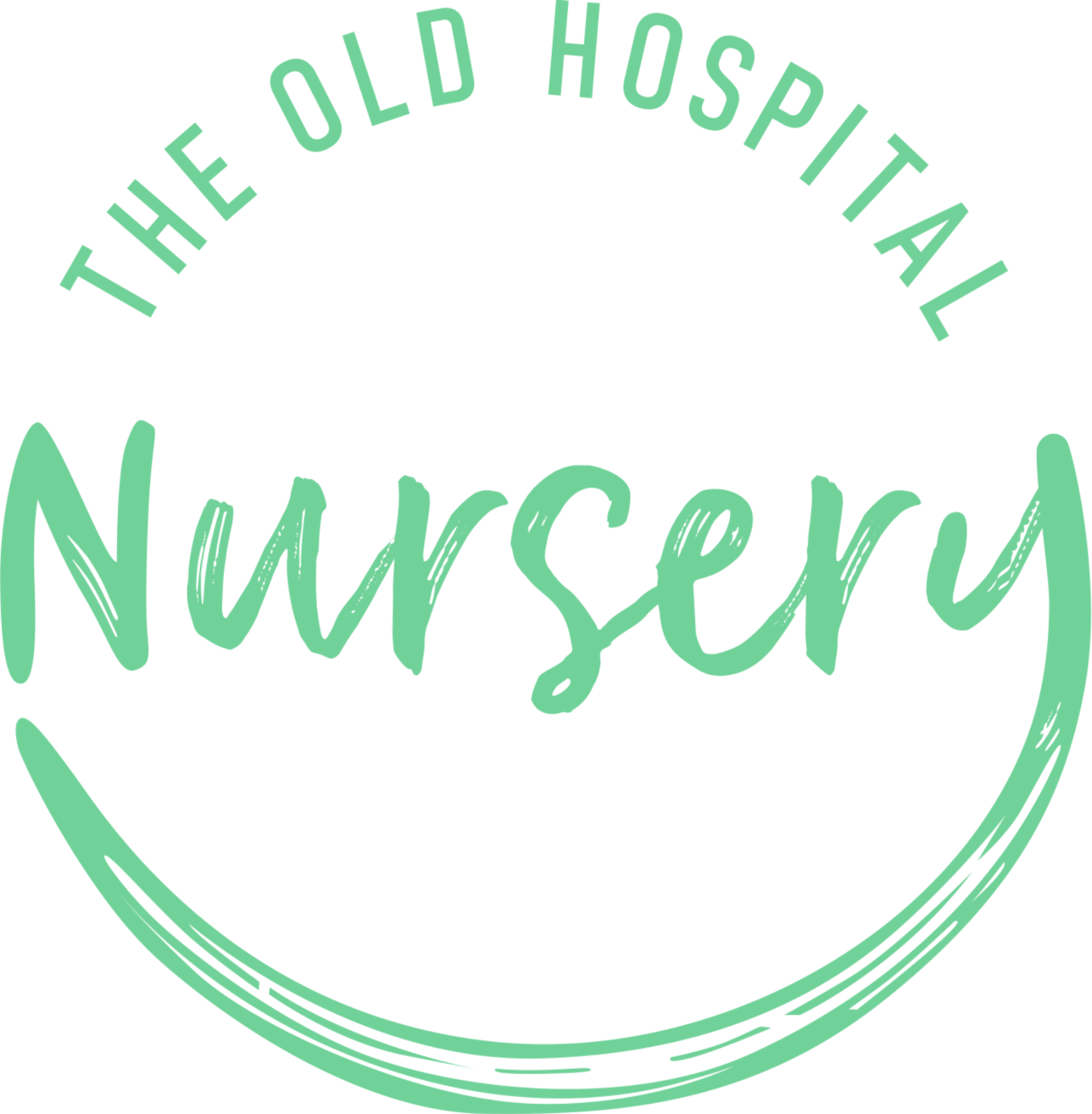 Volunteers Policy and AgreementDate of Last Review: 06/10/2023Date for Next Review: 06/10/2025 (unless legislation changes)Trigger is In Place For Next Review 3, The Old Hospital, Field Stile Road, Southwold, Suffolk, IP18 6LD.At The Old Hospital Nursery we recognise the immense benefits that volunteers bring to the nursery. In return we hope to give volunteers an opportunity to share their skills in a different environment and to undertake new experiences.Status of volunteersA volunteer is not an employee and will not have a contract of employment with the nursery. We will, however, insist that the volunteer follows all nursery procedures in the same manner as a paid employee to ensure consistency, safety and quality of care and early learning for the children. Volunteers will be supervised at all times. Enhanced Disclosure and Barring Service (DBS) checkAll volunteers will have suitability checks conducted in the same way as paid employees. This will include an enhanced DBS check. These checks will be conducted before any volunteer starts their time within the nursery and will also include two written references.TrainingVolunteers will be offered training and/or support as appropriate. We will provide any training and support required for the role, including safeguarding and child protection, paediatric first aid (where applicable) and health and safety training. The purpose of this is to enable the volunteers to be supported and enhance their development in their voluntary role within our team.  Policies and proceduresVolunteers are expected to comply with all the nursery’s policies and procedures. The volunteer’s induction process will include an explanation of this.ConfidentialityVolunteers should not disclose information about the nursery, staff, children and families as stated in the confidentiality policy and should follow the nursery confidentiality procedure at all times.Volunteer's induction packOn commencing their volunteer work, the volunteer will be given a pack containing:General information about the nurseryA copy of the volunteering policyA confidentiality statement which will require reading, signing and returning to the nursery managerDetails of access to all nursery relevant policies and procedures.During the induction period, volunteers will read the main policies of the nursery including safeguarding, health and safety and promoting positive behaviour. The designated member of staff will discuss the policies to ensure the volunteer understands and adheres to this. Volunteer supportThe nursery has a designated officer who will take the volunteer through their induction and support and advise them throughout their time in the nursery. Our designated officer for volunteers is Samantha Hamlet.Volunteer Agreement Our mission is to support the delivery of quality care and early learning for children.At Childwise Nursery we encourage and welcome volunteers. This agreement sets out the standards between a volunteer and the organisation.This agreement is binding in honour only. It is not intended by the parties to be a legally binding agreement, nor is it intended to create an employment relationship between us. RefereesWe require you to provide two referees. We may also require you to be checked by the Disclosure and Barring service.Your role as a volunteerThe task that you will be asked to undertake as a volunteer are: What you can expect from usChildwise Nursery will provide you with:An introduction to the organisation and your volunteering role within itTraining and support related to your responsibilities as a volunteer. We hope that you will take advantage of this to improve and maintain your skillsYou will be allocated a member of staff who will offer regular supervision with youA review of your volunteering role after three months. This will normally be carried out by your supervisorPersonal liability insurance to cover you while you are fulfilling authorised volunteer workInjury insurance for injuries incurred while fulfilling your authorised volunteer workReimbursement of your expenses, where applicable. The organisation does not want you to be disadvantaged financially as a result of your volunteering. It will therefore provide you with your travel and subsistence expenses in line with our Finance Regulations.All expenses must be submitted using the prescribed form, with receipts, to the manager. What we expect from youWe will discuss with you the amount of time that you are willing to commit to volunteering. If, for any reason, you will not be available, we would be grateful if you could let us know as soon as possible. ConfidentialityIn the course of your volunteering you will come across confidential information about the organisation, its staff, its clients and third parties. You must respect this confidentiality and not use the information for your own benefit or disclose the information, except where required or permitted to do so by law.PoliciesYou will abide by Childwise Nurseries Safeguarding, Health and Safety, Equal Opportunities Anti-Bribery and Whistleblowing policies. These can be found on the Nursery website and a hard copy will be available from the office on request.FeedbackRegular supervision meetings will be planned and give you and your supervisor an opportunity to share feedback.We always welcome any ideas to further support the quality of the setting/performance of your duties or ways in which we can meet our objectives as an organisation. Please feel free to share these at any time with your supervisor/nursery manager. If you have any concerns during your time volunteering please discuss these with your supervisor and/or nursery manager. Any safeguarding concerns should be shared immediately as set out in the child protection and safeguarding policy. TerminationEither you or the organisation can terminate this agreement with or without notice at any time.I agree to abide by the terms of this volunteer agreement.Signed ………………………………………………….    Date …………………………….Name……………………………………………………Signed ………………………………………………….    Date …………………………….On behalf of Childwise Nursery       Name…………………………………………….EYFS: 3.9, 3.31